NÁRODNÁ RADA SLOVENSKEJ REPUBLIKYVII. volebné obdobieČíslo: CRD-1507/2016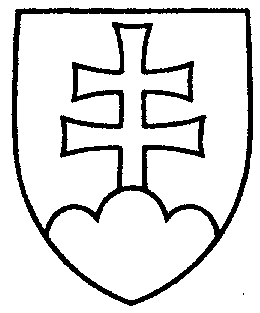 262UZNESENIENÁRODNEJ RADY SLOVENSKEJ REPUBLIKYz 12. októbra 2016k vládnemu návrhu zákona, ktorým sa mení a dopĺňa zákon č. 442/2012 Z. z.
o medzinárodnej pomoci a spolupráci pri správe daní v znení zákona č. 359/2015 Z. z.
a ktorým sa mení a dopĺňa zákon č. 359/2015 Z. z. o automatickej výmene informácií
o finančných účtoch na účely správy daní a o zmene a doplnení niektorých zákonov
(tlač 185)	Národná rada Slovenskej republiky	po prerokovaní uvedeného vládneho návrhu zákona v druhom a treťom čítaní	s c h v a ľ u j evládny návrh zákona, ktorým sa mení a dopĺňa zákon č. 442/2012 Z. z. 
o medzinárodnej pomoci a spolupráci pri správe daní v znení zákona č. 359/2015 Z. z.
a ktorým sa mení a dopĺňa zákon č. 359/2015 Z. z. o automatickej výmene informácií
o finančných účtoch na účely správy daní a o zmene a doplnení niektorých zákonov, v znení schválených pozmeňujúcich a doplňujúcich návrhov.   Andrej  D a n k o   v. r.predseda  Národnej rady Slovenskej republikyOverovatelia:Peter  Š u c a   v. r.Silvia  S h a h z a d   v. r. 